راهنمای ورود به سيستم گلستان براي پذيرش غيرحضوري دانشجويان جديدالوروددانشجویان گرامی جهت ورودبه سيستم پذیرش غیر حضوری لازم است مراحل ذیل را به ترتیب انجام دهید:نکته مهم: لازم است از مرورگر Internet Explorer نسخه 6 یا بالاتر استفاده شود.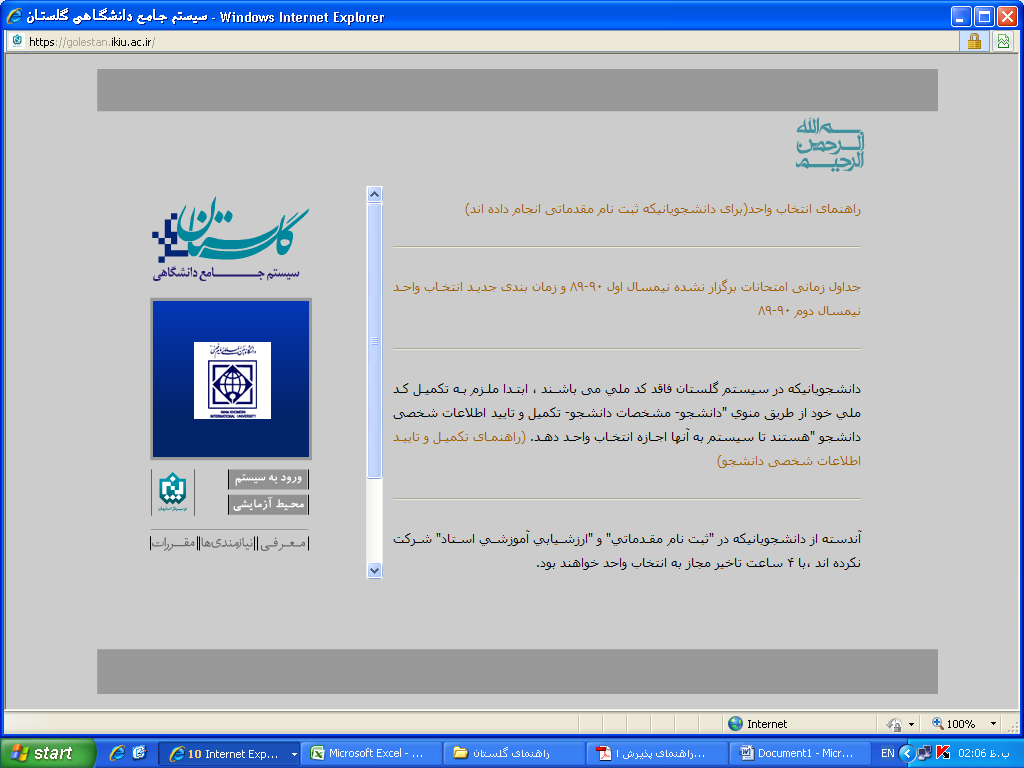 2.پس از این مرحله و ارسال کد نمایشی خواسته شده از کاربر،مطابق شکل زیر وارد صفحه ی login میشود. 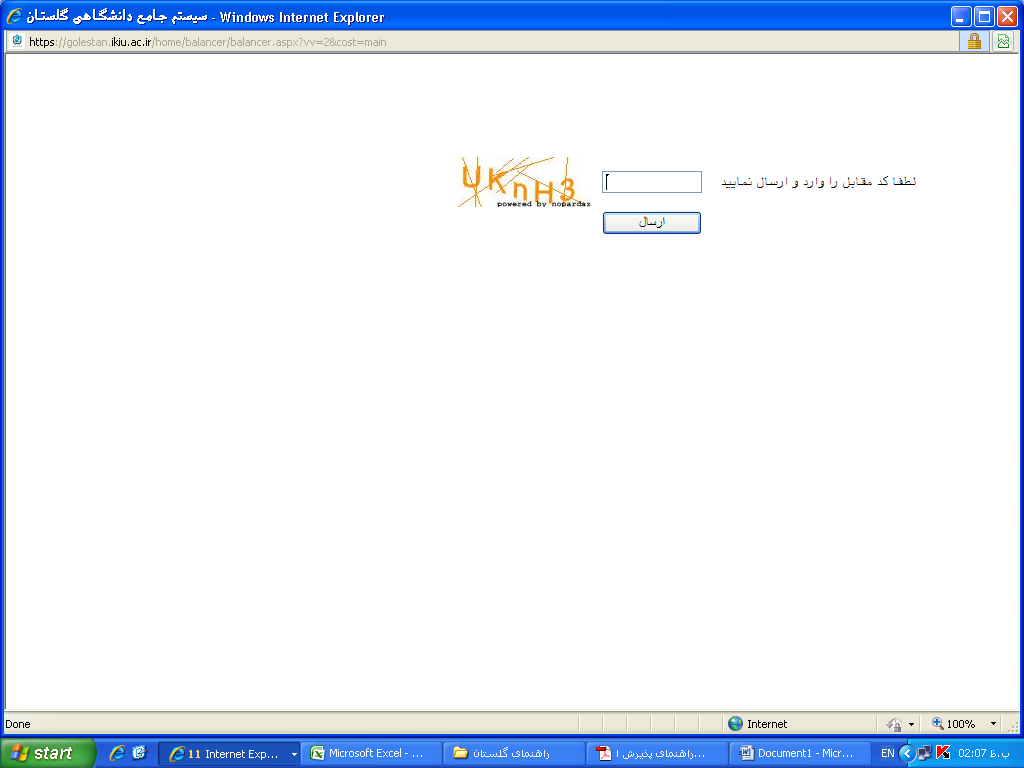 براي ورود به سيستم گلستان به شناسه کاربري و گذر واژه نياز داريد که عبارتند از: شناسه کاربري : در جدول زیر پیدا کنیدگذرواژه: شماره ملي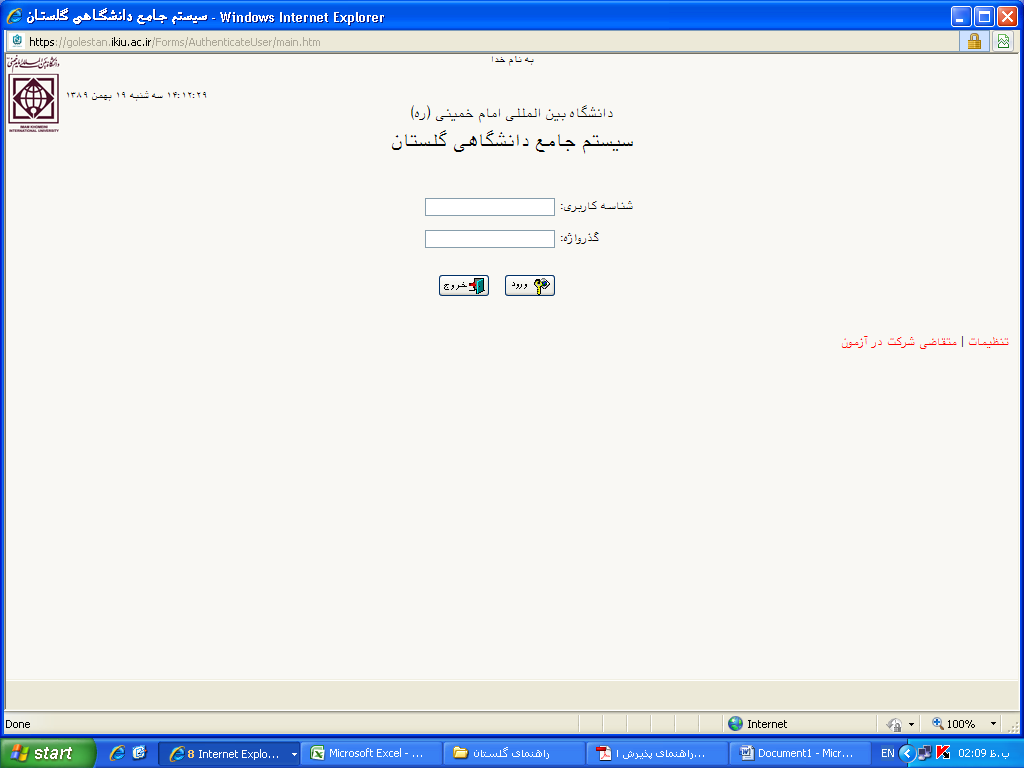 3.در این مرحله از طریق منوی ذیل وارد فرم پذیرش غیر حضوری دانشجویان شوید.آموزش -  پذیرش غیر حضوری دانشجویان – پذیرش غیرحضوری دانشجویان جدیدالورود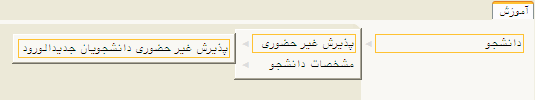 جدول شناسه کاربری و گذر واژه پذیرفته شدگان بدون آزمون کارشناسی ارشد سال 1398جدول شناسه کاربری و گذر واژه پذیرفته شدگان بدون آزمون کارشناسی ارشد سال 1398جدول شناسه کاربری و گذر واژه پذیرفته شدگان بدون آزمون کارشناسی ارشد سال 1398جدول شناسه کاربری و گذر واژه پذیرفته شدگان بدون آزمون کارشناسی ارشد سال 1398نام خانوادگينامشناسه کاربریگذرواژهاجاقياميرحسينu98110000000682کد ملیاصلي بيگيعارفهu98110000000646کد ملیاقاجانيسميهu98110000000667کد ملیاكبرشاهيزهراu98110000000659کد ملیامامقليمحمدرضاu98110000000657کد ملیامانيفرحنازb98110000000732کد ملیاميرينداu98110000000672کد ملیامينيعرفانu98110000000683کد ملیاويسي هافهيمهu98110000000710کد ملیباباييمريمu98110000000704کد ملیبابائيسيده نيلوفرu98110000000713کد ملیباجلانشاهينu98110000000666کد ملیباغبانيزهراu98110000000703کد ملیباقريمليكاu98110000000715کد ملیبخشي پورمبيناu98110000000678کد ملیبرفيليلاu98110000000656کد ملیپارساء قراملكيآيدينb98110000000739کد ملیپوربخشفاطمه ساداتb98110000000730کد ملیپورمرادسعيدb98110000000724کد ملیتقوي زادهسيده اسماu98110000000661کد ملیجان محمديمحدثهu98110000000686کد ملیجانيمحدثهu98110000000702کد ملیچنگائيمهساu98110000000716کد ملیحاج سيدابراهيميزينبu98110000000712کد ملیحبيبي صامتنرگسu98110000000674کد ملیحداديسيدرضاu98110000000644کد ملیحسن پورخديجهu98110000000654کد ملیحسينينرگس الساداتu98110000000706کد ملیحمزوي طالقانيشيداb98110000000717کد ملیحيدريهانيهb98110000000736کد ملیخليليالههu98110000000709کد ملیخليلينسيمu98110000000681کد ملیخواجوي آقبلاغ مصطفي خانحامدb98110000000718کد ملیدارابيهومنu98110000000663کد ملیربيعيفاطمهu98110000000671کد ملیرجبياميرمهديu98110000000684کد ملیرجبيزهراb98110000000734کد ملیرحيمي ملاييفاطمهu98110000000633کد ملیرستمياذرu98110000000687کد ملیرسول خانيزهراu98110000000697کد ملیرضائيكيمياu98110000000662کد ملیروزبانحديثهu98110000000676کد ملیزكي زاده قريه عليعليu98110000000700کد ملیسبزه پروركيمياb98110000000721کد ملیسلطان آباديمرضيهu98110000000698کد ملیسلطاني نژادعليرضاu98110000000693کد ملیسيداحمديفاطمهu98110000000669کد ملیشافعيعارفهu98110000000689کد ملیشايسته نيافاطمهu98110000000685کد ملیصادقيفاطمهu98110000000648کد ملیطباطبائي توران پشتيسيده مهگامu98110000000690کد ملیعباسيفاطمهu98110000000707کد ملیعباسيفرحنازu98110000000701کد ملیعباسينازنينu98110000000664کد ملیعباسينرجسb98110000000728کد ملیعبداله پورمحمدجوادb98110000000720کد ملیعسگري الموتيعاطفهu98110000000680کد ملیعظيميمطهرهu98110000000677کد ملیعلي بابائيان قزوينيفرنازu98110000000665کد ملیعليزادهزكيهb98110000000731کد ملیعليزادهمريمb98110000000719کد ملیغلامحسينيزهراu98110000000699کد ملیفتحي پوررقيهu98110000000714کد ملیفخريدانيالu98110000000692کد ملیفرج زادهدانيالb98110000000725کد ملیفلاح نژادفاطمهu98110000000645کد ملیقديمي سركندياميرحسينb98110000000726کد ملیكمانگروحيدb98110000000740کد ملیكيال هاحديثهu98110000000658کد ملیلشگريسيماu98110000000688کد ملیلطيفيمهديهu98110000000695کد ملیلطيفيانسميهu98110000000653کد ملیمافيفاطمهu98110000000679کد ملیمبصريعليb98110000000737کد ملیمحبت پورفاطمهu98110000000670کد ملیمحبيزهراb98110000000729کد ملیمحتشم شادسيده مهساu98110000000651کد ملیمحجوبيمهنازu98110000000675کد ملیمحمدلومهديهu98110000000655کد ملیمحمديراضيهu98110000000708کد ملیمحمدي زادهاميرحسينu98110000000691کد ملیمداح امينمتينهu98110000000673کد ملیمراديپرستوb98110000000735کد ملیمرداني فرنرجسu98110000000711کد ملیمقيميفرشتهu98110000000660کد ملیمنصورياميدb98110000000738کد ملیمهدي پورشيوائيمطهرهu98110000000705کد ملیميرحسينيسيده فاطمهu98110000000668کد ملینادرسنجشيواb98110000000727کد ملینامدارهديهu98110000000652کد ملینبئيميناb98110000000723کد ملینژادابراهيمفاطمهu98110000000647کد ملینفريمجتبيu98110000000649کد ملیواليزاده علويارميتاu98110000000643کد ملیهمت زادهمائدهb98110000000733کد ملیهندودرييلداb98110000000722کد ملیيزدپورعرفانu98110000000694کد ملیيعقوبيفاطمهu98110000000650کد ملی